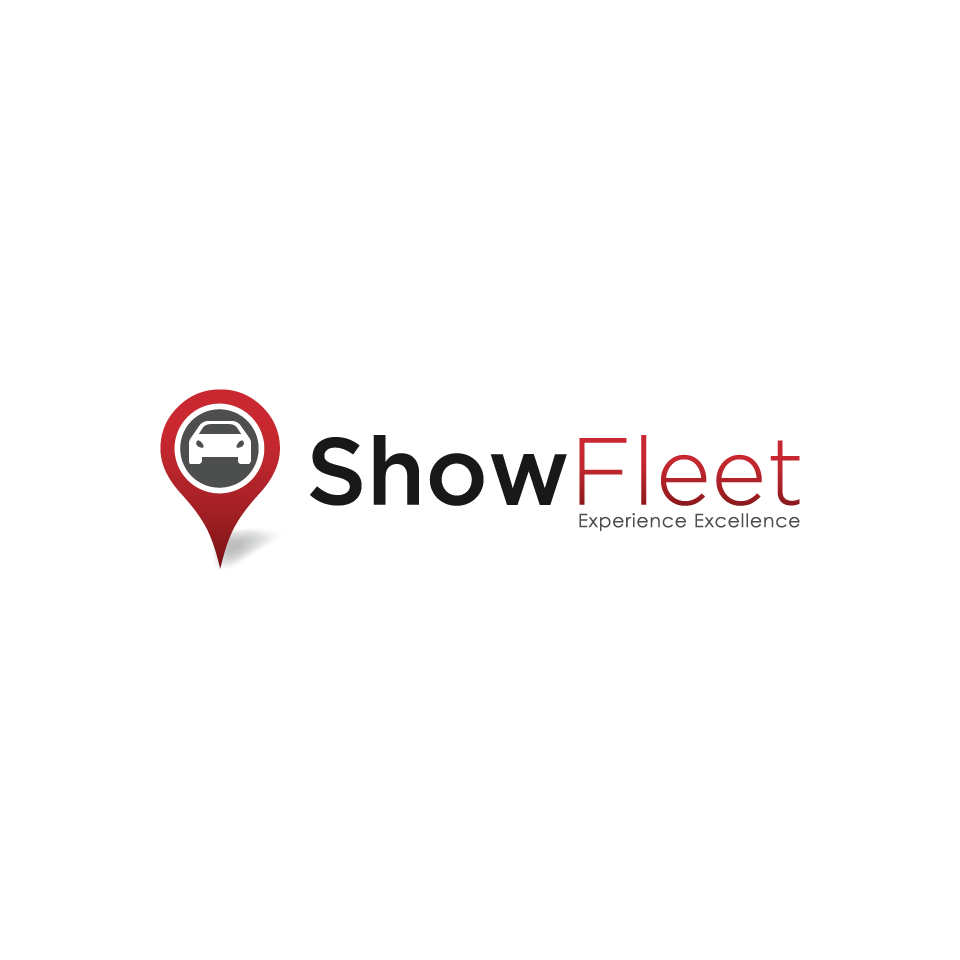 Employment ApplicationApplicant InformationEducationReferencesPlease list three professional references.Previous EmploymentMilitary ServiceDisclaimer and SignatureI certify that my answers are true and complete to the best of my knowledge. I authorize investigation of all statements contained in this application. I also grant permission to contact all references listed above, and authorize them to release all information concerning my previous employment and any other pertinent information these references might have, personal or otherwise.I hereby authorize ShowFleet and/or any of its officers, employees, agents and/or affiliates to investigate my background, references, character, education, past employment, and/or criminal records in order to confirm my qualifications for employment as represented on this employment application, and/or in my employment interview.By signing below, I release ShowFleet and/or any of its officers, employees, agents and/or affiliates, as well as any person or entity providing information on my background from any and all liability in relation to the information obtained from any and all of the above referenced sources used.I understand that ShowFleet is a Drug Free Company and participates in drug screening.I understand and agree that, if hired, my employment is for no definite period and may be terminated at any time and without prior notice.If this application leads to employment, I understand that false or misleading information in my application or interview may result in my release.Full Name:Date:LastFirstM.I.Address:Street AddressApartment/Unit #CityStateZIP CodePhone:EmailDate Available:Social Security No.:Desired Salary:$Position Applied for:Are you a citizen of the United States?YESNOIf no, are you authorized to work in the U.S.?YESNOHow did you hear about us?Auto ShowReferralIf referred, by whom:Have you ever been convicted of a felony?YES   NOAn affirmative response will not result in your automatic        disqualification from employment.If yes, explain:High School:Address:From:To:Did you graduate?YESNODiploma::College:Address:From:To:Did you graduate?YESNODegree:Other:Address:From:To:Did you graduate?YESNODegree:Full Name:Relationship:Company:Phone:Address:Full Name:Relationship:Company:Phone:Address:Address:Full Name:Relationship:Company:Phone:Address:Company:Phone:Address:Supervisor:Job Title:Starting Salary:$Ending Salary:$Responsibilities:From:To:Reason for Leaving:May we contact your previous supervisor for a reference?YESNOCompany:Phone:Address:Supervisor:Job Title:Starting Salary:$Ending Salary:$Responsibilities:From:To:Reason for Leaving:May we contact your previous supervisor for a reference?YESNOCompany:Phone:Address:Supervisor:Job Title:Starting Salary:$Ending Salary:$Responsibilities:From:To:Reason for Leaving:May we contact your previous supervisor for a reference?YESNOBranch:From:To:Rank at Discharge:Type of Discharge:If other than honorable, explain:Signature:Date: